 TOWN OF EAGLE LAKE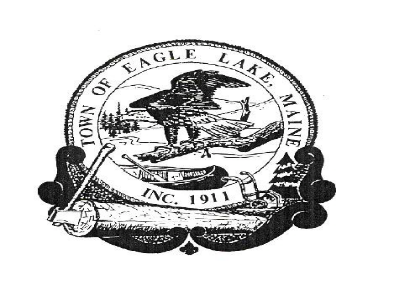 BOARD OF SELECTMEN’S MEETING Board Discussion of Wages and SalariesApril 6, 20231.    The meeting was called to order by Board Vice Chair, Wendy Dube at 5:30 p.m.            Board members present included: Board Chair Arthur Carroll, Wendy Dube, Jennifer Cole,        Brian Devoe and Raymond Saucier.        The Board meeting was held via ZOOM Videoconferencing.  2.  EXECUTIVE SESSION: 1 M.R.S.A. 405 § (6) (A) PERSONNEL MATTERS      Review and discuss employee wages and salaries for the upcoming municipal budget. Moved by Jennifer Dube to enter into Executive Session citing 1 M.R.S.A. 405 § (6) (A)  Personnel Matters to review and discuss employee wages and salaries for the upcoming   municipal budget, seconded by Brian Devoe. 
Vote: All in FavorThe Board went into Executive Session at 5:32 p.m.The Board exited Executive Session at 6:12 p.m.As a result of the Executive Session-Jennifer Dube made a motion to set the 2023-24 budget line for Proposed Salaries and Wages to $ 170,000. The Town manager will receive $62,000, the Board of Selectmen will receive $6,500 and the employees will receive $ 101,500. The amount for each employee’s wages will be determined by the Town Manager.   01-05  Town Manager          $  62,000.0001-25   Town Officers          $    6,500.0001-05-01-21 All Inclusive    $101,500.00                      Total               $170,000.00This motion was seconded by Arthur Carroll. Vote: All in Favor            3.     OTHER BUSINESS                   There was no other business to discuss.             4      ADJOURN                          Brian Devoe moved to adjourn at 6:15 p.m., seconded by Jennifer Dube  Vote: All in Favor